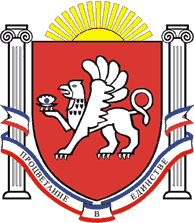 РЕСПУБЛИКА    КРЫМРАЗДОЛЬНЕНСКИЙ  РАЙОНАДМИНИСТРАЦИЯ   БЕРЕЗОВСКОГО  СЕЛЬСКОГО ПОСЕЛЕНИЯПОСТАНОВЛЕНИЕ 26.01.2018 г.                  		 с. Березовка                                            № 15Об утверждении административного регламента предоставления  муниципальной услуги «Оказание поддержки субъектам малого и среднего предпринимательства в рамках реализации  муниципальных программ»В соответствии с Федеральным законом от 27 июля 2010 года № 210-ФЗ «Об организации предоставления государственных и муниципальных услуг», Федеральным законом от 24 июля 2007 года № 209-ФЗ «О развитии малого и среднего предпринимательства в Российской Федерации», Федеральным законом от 6 октября 2003 года № 131–ФЗ «Об общих принципах организации местного самоуправления в Российской Федерации»,  Закон Республики Крым от 17 июля 2014 г. № 30-ЗРК «О развитии малого и среднего предпринимательства в Республике Крым», ПОСТАНОВЛЯЮ:1. Утвердить прилагаемый административный регламент исполнения муниципальной услуги по оказанию поддержки субъектам малого и среднего предпринимательства в рамках реализации муниципальных программ.2.  Обнародовать настоящее постановление на информационном стенде и на сайте администрации Березовского сельского поселения Раздольненского района Республики Крым ( http://berezovkassovet.ru/ ). 3. Настоящее постановление вступает в силу со дня подписания. 4. Контроль за исполнением настоящего порядка оставляю за собой.Председатель Березовского сельского     совета - глава Администрации Березовскогосельского поселения                                                           		А.Б.НазарПриложениек постановлению Администрации Березовского сельского поселенияот 26.01.2018г. № 15АДМИНИСТРАТИВНЫЙ РЕГЛАМЕНТисполнения муниципальной услуги «Оказание поддержки субъектам малого и среднего предпринимательства в рамках реализациимуниципальных программ»1. Общие положения1.1. Наименование муниципальной услугиАдминистративный регламент исполнения муниципальной услуги по оказанию поддержки субъектам малого и среднего предпринимательства в рамках реализации муниципальных программ (далее административный регламент) разработан в целях:- повышения качества исполнения и доступности результатов исполнения муниципальной услуги по оказанию поддержки субъектам малого и среднего предпринимательства в рамках реализации муниципальных программ (далее муниципальная услуга);- создания комфортных условий для получателей муниципальной услуги.Поддержка субъектов малого и среднего предпринимательства осуществляется в следующих формах:1) имущественная поддержка;2) финансовая поддержка;3) информационная поддержка;4) правовая и консультационная поддержка;5) поддержка в продвижении на рынок производимых субъектами малого и среднего предпринимательства товаров и услуг.Административный регламент определяет порядок, сроки и последовательность действий (административных процедур) должностных лиц Администрации Березовского сельского поселения при исполнении муниципальной услуги.1.2. Круг заявителейЗаявителями, имеющими право на получение муниципальной услуги, являются индивидуальные предприниматели и юридические лица, обратившиеся за поддержкой по вопросам развития малого и среднего предпринимательства (далее заявитель).1.3. Порядок информирования об исполнении муниципальной услуги1.3.1.Информация о муниципальной услуге, предоставляемая заинтересованным лицам, является открытой и общедоступной.1.3.2. Информация по предоставлению услуги размещается на Интернет-сайте администрации Березовского сельского поселения, в средствах массовой информации, на информационных стендах, сообщается по номерам телефонов для справок (консультации).1.3.3. Получение заявителями консультаций по процедуре предоставления услуги может осуществляться следующими способами: посредством личного обращения, по телефону, посредством письменных обращений по почте, посредством письменных обращений по электронной почте.1.3.4. Для получения информации (консультации) о процедуре предоставления муниципальной услуги (в том числе о ходе предоставления услуги) заинтересованные лица могут обратиться:- в устной форме на личном приеме или посредством телефонной связи к специалисту Администрации Березовского сельского поселения;- в письменной форме почтой или по электронной почте по адресу:     296260 РК, Раздольненский район, с. Березовка, ул. Гагарина 52.1.3.5. При консультировании по телефону специалист Администрации должен назвать свою фамилию, имя, отчество, должность, а также наименование органа, в которое обратилось заинтересованное лицо, а затем в вежливой форме чётко и подробно проинформировать обратившегося по интересующим вопросам.1.3.6. Установлен следующий график приёма получателей муниципальной услуги в Администрации:    понедельник, среда, пятница с 09.00 до 12.00.    . 1.3.7. Информация о порядке исполнения муниципальной услуги предоставляется:- непосредственно специалистами Администрации при личном обращении;- с использованием средств почтовой, телефонной связи и электронной почты;- посредством размещения в информационно — телекоммуникационных сетях общего пользования (в том числе в сети Интернет), публикации в средствах массовой информации;1.3.8. Основными требованиями к информированию заявителей являются:- достоверность предоставляемой информации;- четкость изложения информации;- полнота информирования;- наглядность форм предоставляемой информации;- удобство и доступность получения информации;- оперативность предоставления информации;1.3.9. Административный регламент должен быть представлен для ознакомления физическим или юридическим лицам по месту исполнения муниципальной услуги.1.3.10. Административный регламент размещается на информационном стенде и на официальном сайте Администрации Березовского сельского поселения   ( http://berezovkassovet.ru/ )2. Стандарт предоставления услуги2.1. Наименование органа местного самоуправления, исполняющего муниципальную услуги2.1.1. Исполнение муниципальной услуги по оказанию поддержки субъектам малого и среднего предпринимательства в рамках реализации муниципальных программ на территории Березовского сельского поселения осуществляют специалисты Администрации.2.2. Описание предоставления услуги2.2.1. Основанием для рассмотрения специалистами Администрации вопроса о предоставлении муниципальной услуги лицам, указанным в пункте 1.3.9. настоящего административного регламента, является заявление на получение субсидии, к заявлению должна быть приложена опись представляемых документов в 2-х экземплярах с указанием наименования и количества страниц каждого документа.2.2.2. К заявлению на получение субсидии заявитель прилагает:- копии документов, подтверждающих государственную регистрацию начинающего СМП и копии учредительных документов (для юридических лиц), заверенные начинающим СМП;- копии документов, подтверждающих назначение на должность руководителя начинающего СМП (для юридических лиц);- справку о средней численности работников начинающего СМП за период хозяйственной деятельности;- справку о выручке от реализации товаров (работ, услуг) за период хозяйственной деятельности без учёта налога на добавленную стоимость;- справку налогового органа об отсутствии у начинающего СМП просроченной задолженности по налогам, сборам и иным обязательным платежам, полученную не ранее чем за 1 месяц до дня её представления в Администрацию Березовского сельского поселения;- копии платежных поручений, чеков, договоров, актов выполненных работ, счетов-фактур, счетов, паспортов технических средств и накладных (при приобретении товаров), других документов, подтверждающих затраты, заверенные начинающим СМП, в случае осуществления данных расходов до подачи заявления на получение субсидии;- бизнес-план, определяющий финансово-экономические параметры (включая сопоставительную оценку затрат и результатов, эффективность использования, окупаемость вложений по проекту), технологии, способы, сроки и особенности реализации бизнес-проекта;- копии действующих контрактов (договоров) и проектов контрактов (договоров), необходимых для реализации бизнес-проекта (при наличии);- подписанный начинающим СМП договор о предоставлении субсидии в двух экземплярах, составленный на основании типового договора о предоставлении субсидий.2.2.3. Выписка из единого государственного реестра юридических лиц или индивидуальных предпринимателей, полученной не ранее, чем за 3 месяца до дня её представления в Администрацию Березовского сельского поселения предоставляется налоговой службой в результате межведомственного взаимодействия.2.2.4 Данная муниципальная услуга является для заявителей бесплатной.2.2.5 Консультации по вопросам исполнения муниципальной услуги осуществляются специалистами Администрации при личном контакте с заявителями, а также с использованием средств Интернета, почтовой, телефонной связи и посредством электронной почты.При ответах на телефонные звонки и обращения граждан по вопросу исполнения муниципальной услуги специалисты Администрации обязаны:начинать ответ на телефонный звонок с информации о наименовании органа, в который позвонил гражданин, фамилии, имени, отчестве и должности специалиста, принявшего телефонный звонок;подробно в корректной форме информировать заинтересованное лицо о порядке исполнения муниципальной услуги;при невозможности самостоятельно ответить на поставленные вопросы переадресовать звонок заявителя на другое должностное лицо;избегать конфликтных ситуаций, способных нанести ущерб их репутации или авторитету органа местного самоуправления;соблюдать права и законные интересы заявителя.2.3. Результат исполнения муниципальной услугиКонечным результатом исполнения муниципальной услуги является оказание поддержки субъектам малого и среднего предпринимательства в рамках реализации мероприятий муниципальных программ.2.4. Нормативные правовые акты, регулирующие исполнение муниципальной услугиИсполнение муниципальной услуги осуществляется в соответствии со следующими нормативными правовыми актами:Гражданским кодексом Российской Федерации;Федеральным законом от 6 октября 2003 года № 131-ФЗ «Об общих принципах организации местного самоуправления в Российской Федерации»;Федеральным законом от 24 июля 2007 года № 209-ФЗ «О развитии малого и среднего предпринимательства в Российской Федерации»;Федеральным законом от 2 мая 2006 года № 59-ФЗ «О порядке рассмотрения обращений граждан в Российской Федерации»;Закон Республики Крым от 17 июля 2014 г. № 30-ЗРК «О развитии малого и среднего предпринимательства в Республике Крым». 2.5. Предоставление муниципальной услуги осуществляется на бесплатной основе.2.6. Максимальный срок ожидания в очереди при подаче заявления и документов составляет 15 минут.Максимальный срок ожидания получения результата в очереди составляет 15 минут.2.7. Заявление о предоставлении муниципальной услуги, поступившее при личном обращении заявителя либо посредством почтовой связи, регистрируется в течение 3 календарных дней с момента поступления в Администрацию в книге регистрации заявлений граждан о признании граждан нуждающимися в улучшении жилищных условий. 2.8. Требования к местам предоставления муниципальной услугиВход в здание оборудуется информационной вывеской с указанием наименования органа местного  самоуправления.Места для информирования, предназначенные для ознакомления заявителей с информационным материалом, оборудуются:- информационными стендами;- стульями и столами для возможности оформления документов.Информационные стенды должны располагаться непосредственно рядом с кабинетом (рабочим местом) специалиста.На информационных стендах размещается следующая информация:- сведения о нормативных актах по вопросам исполнения муниципальной услуги;- перечень документов, прилагаемых к заявлению о признании граждан нуждающимися в улучшении жилищных условий, в соответствии с пунктом 2.6 административного регламента;- бланки заявлений;Места ожидания должны создавать комфортные условия для заявителей.Места для заполнения заявления оборудуются стульями, столами и обеспечиваются образцом заявления.Кабинеты, предназначенные для приема заявителей, должны быть оборудованы стульями, столами, канцелярскими принадлежностями, информационными табличками.Каждое рабочее место специалиста должно быть оборудовано персональным компьютером с возможностью доступа к необходимым информационным базам данных, печатающим и сканирующим устройствам, а также средствами телефонной связи, в т.ч. факсом.2.9. Показатели доступности и качества муниципальных услуг:- простота и ясность изложения информационных документов;- короткое время ожидания муниципальной услуги;-  точность исполнения муниципальной услуги;- высокая культура обслуживания заявителей;- строгое соблюдение сроков предоставления муниципальной услуги;- количество обоснованных обжалований решений органа, осуществляющего предоставление муниципальной услуги.2.10. Требования к обеспечению доступности для инвалидов в соответствии с законодательством Российской Федерации о социальной защите инвалидов:- возможность самостоятельного передвижения по территории, на которой расположен объект, предоставляющий муниципальную услугу, в целях доступа к месту предоставления муниципальной услуги, входа в такие объекты и выхода из них, посадки в транспортное средство и высадки из него перед входом на объект, в том числе с использованием кресла-коляски, с помощью специалистов, предоставляющих услуги, вспомогательных технологий;-	сопровождение инвалидов, имеющих стойкие расстройства функции зрения и самостоятельного передвижения, а также при пользовании услугами, предоставляемыми им;-	оказание помощи в преодолении барьеров, мешающих получении инвалидами услуг наравне с другими лицами;-	содействие инвалиду при входе в здание и выходе из него;дублирование необходимой для инвалидов звуковой и зрительной информации, а также надписей, знаков и иной текстовой и графической информации знаками, выполненными рельефно-точечным шрифтом Брайля, допуск сурдопереводчика и тифлосурдоцереводчика;допуску на объекты собаки-проводника при наличии документа, подтверждающего ее специальное обучение и выдаваемого по форме и в порядке, которые определяются федеральным органом исполнительной власти, осуществляющим функции по выработке и реализации государственной политики и нормативно-правовому регулированию в сфере социальной защиты населения;-	выделение не менее 10 процентов мест (но не менее одного места) для парковки специальных автотранспортных средств инвалидов на каждой стоянке автотранспортных средств.2.11. Иные требования, в том числе учитывающие особенности предоставления муниципальной услуги в многофункциональных центрах (далее – «МФЦ») и особенности предоставления муниципальной услуги в электронной форме.2.11.1. Предоставление муниципальной услуги в «МФЦ» осуществляется при наличии соглашения о взаимодействии между администрацией Березовского сельского поселения и  МФЦ (далее – соглашение о взаимодействии).Предоставление муниципальной услуги в «МФЦ» осуществляется по принципу «одного окна», в соответствии с которым предоставление муниципальной услуги осуществляется после однократного обращения заявителя с соответствующим запросом, а взаимодействие с администрацией Березовского сельского поселения, предоставляющей муниципальную услугу, осуществляется многофункциональным центром без участия заявителя в соответствии с нормативными правовыми актами и соглашением о взаимодействии.2.11.2. Предоставление муниципальной услуги в электронной форме, в том числе взаимодействие органов, предоставляющих государственные услуги, органов, предоставляющих муниципальные услуги, организаций, организующих предоставление государственных и муниципальных услуг, и заявителей, осуществляется на базе информационных систем, включая государственные и муниципальные информационные системы, составляющие информационно-технологическую и коммуникационную инфраструктуру.3. Состав, последовательность и сроки выполнения административных процедур (действий), и требования к порядку их выполнения, в том числе особенности выполнения административных процедур (действий) в электронной форме3.1. Последовательность административных действий (процедур)3.1.1. Предоставление муниципальной услуги включает в себя рассмотрение обращений субъектов малого и среднего предпринимательства за оказанием поддержки в рамках реализации муниципальных программ развития малого и среднего предпринимательства.3.1.2. Последовательность административных действий (процедур) по исполнению муниципальной услуги отражена в блок–схеме, представленной в Приложении № 1 к настоящему административному регламенту.3.2. Рассмотрение обращений субъектов малого и среднего предпринимательства за оказанием поддержки в рамках реализации муниципальных целевых программ развития малого и среднего предпринимательства3.2.1. Основанием для начала исполнения муниципальной услуги является обращение субъектов малого и среднего предпринимательства в Администрацию лично, посредством телефонной связи и электронной почты.По рассмотрению обращений субъектов малого и среднего предпринимательства за оказанием поддержки в рамках реализации муниципальных программ развития малого и среднего предпринимательства осуществляется:консультирование по вопросам предоставления поддержки в рамках реализации муниципальных программ развития малого и среднего предпринимательства;приём заявления и прилагаемых к нему документов;проверка представленных документов.Администрация Березовского сельского поселения предоставляющая муниципальную услугу, не вправе требовать от заявителя предоставления документов и информации, которые находятся в распоряжении органов, предоставляющих государственные услуги, органов, предоставляющих муниципальные услуги, иных государственных органов, органов местного самоуправления и организаций в соответствии с нормативными правовыми актами Российской Федерации, нормативными правовыми актами субъектов Российской Федерации, муниципальными правовыми актами.Заявление регистрируется в день поступления, рассматривается Главой администрации и специалистом администрации в срок не более двух дней и направляется исполнителю.Срок рассмотрения заявления не может превышать 30 календарных дней с момента представления заявления.Специалист, ответственный за исполнение поручения Главы администрации по данному заявлению:устанавливает личность заявителя, проверяет полномочия заявителя;выявляет предмет обращения (конкретная форма поддержки, на которую претендует заявитель);проверяет наличие необходимых документов;проверяет соответствие представленных документов установленным требованиям;осуществляет проверку представленных к обращению копий документов на их соответствие оригиналам;сообщает заявителю телефон, номер кабинета, приёмное время, фамилию, имя, отчество специалиста, у которого заявитель может узнать о стадии рассмотрения документов и времени, оставшемся до момента принятия решения по его обращению;в случае необходимости запрашивает дополнительные документы для уточнения или решения вопросов, возникающих при подготовке заключения к рассмотрению обращения заявителя.При установлении фактов отсутствия необходимых документов, несоответствия представленных документов установленным требованиям специалист, ответственный за исполнение, уведомляет заявителя о наличии препятствий для рассмотрения обращения, объясняет заявителю содержание выявленных недостатков в представленных документах и предлагает принять меры по их устранению.Общий максимальный срок выполнения действий по проверке представленных документов составляет не более 7 рабочих дней;3.2.2. Результат выполнения административных действий фиксируется на бумажных и (или) электронных носителях в виде информаций, аналитических материалов, заключений, отчетов, протоколов, справок, подготовленных специалистом Администрации.4. Формы контроля за исполнением Регламента4.1. Текущий контроль за соблюдением последовательности действий по исполнению муниципальной услуги, определенных настоящим административным регламентом, и принятием решений специалистами Администрации осуществляется Главой сельского поселения.4.2. Специалисты, ответственные за исполнение муниципальной услуги, несут персональную ответственность за порядок исполнения административной процедуры, указанной в настоящем административном регламенте.Персональная ответственность специалистов закрепляется в их должностных инструкциях в соответствии с требованиями законодательства.4.2.1. Специалист, ответственный за исполнение муниципальной услуги, несёт персональную ответственность за:исполнение муниципальной услуги в полном соответствии с нормативными правовыми актами Российской Федерации, Республики Крым и органов местного самоуправления Березовского сельского поселения;выполнение административной процедуры в полном объёме, в сроки установленные настоящим административным регламентом;4.2.2. Контроль за исполнением муниципальной услуги осуществляет Глава Березовского сельского поселения в форме регулярных проверок соблюдения и исполнения специалистами административного регламента, иных нормативных правовых актов Российской Федерации. По результатам проверок Глава даёт указания по устранению выявленных нарушений, контролирует их исполнение.5. Досудебный (внесудебный) порядок обжалования решений и действий (бездействия) органа, предоставляющего Услугу, а также их должностных лиц5.1. Действия (бездействие) и решения должностных лиц Администрации сельского поселения, осуществляемые (принятые) в ходе предоставления муниципальной услуги, могут быть обжалованы заинтересованными лицами в досудебном и судебном порядке в соответствии с законодательством Российской Федерации.Рассмотрение обращений осуществляется в соответствии с Федеральным законом от 2 мая 2006 года № 59-ФЗ «О порядке рассмотрения обращений граждан в Российской Федерации» и другими нормативными правовыми актами Российской Федерации.5.2. Контроль за деятельностью специалиста осуществляет Глава администрации.Заявители могут обжаловать действия или бездействие специалиста в Администрацию сельского поселения или в судебном порядке.5.3. Заявители имеют право обратиться с жалобой лично или направить письменное обращение, жалобу (претензию) (Приложение № 2).При обращении заявителей в письменной форме рассмотрение обращений граждан и организаций осуществляется в порядке, установленном нормативными правовыми актами Российской Федерации и Республики Крым.Обращения иных заинтересованных лиц рассматриваются в течение 30 (тридцати) дней со дня их поступления в Администрацию сельского поселения.5.4. Если в результате рассмотрения обращение признано обоснованным, то принимается решение об устранении нарушений и применении мер ответственности к специалисту, допустившему нарушение в ходе предоставления муниципальной услуги.5.5. Специалисты Администрации проводят личный приём заявителей по жалобам в соответствии с режимом работы администрации указанным в пункте 1.3.6. настоящего административного регламента.Личный приём проводится по предварительной записи с использованием средств телефонной связи по телефону, указанному в пункте 1.3.6. настоящего административного регламента.Специалист, осуществляющий запись заявителей на личный приём с жалобой, информирует заявителя о дате, времени, месте приёма, должности, фамилии, имени и отчестве должностного лица, осуществляющего приём.5.6. При обращении заявителей в письменной форме срок рассмотрения жалобы не должен превышать 30 (тридцати) дней с момента регистрации такого обращения.В исключительных случаях, а также в случае направления запроса другим органам исполнительной власти области, органам местного самоуправления и иным должностным лицам для получения необходимых для рассмотрения обращения документов и материалов Администрации вправе продлить срок рассмотрения обращения не более чем на 30 (тридцать) дней, уведомив о продлении срока его рассмотрения заявителя.5.7. Заявитель в своем письменном обращении (жалобе) в обязательном порядке указывает наименование органа, в который направляет письменное обращение, свои фамилию, имя, отчество, полное наименование для юридического лица, почтовый адрес, по которому должны быть направлены ответ, уведомление о переадресации обращения, излагает суть предложения, заявления или жалобы, ставит личную подпись и дату.5.8. По результатам рассмотрения жалобы ответственным лицом принимается решение об удовлетворении требований заявителя либо об отказе в удовлетворении жалобы (Приложение № 3).Письменный ответ, содержащий результаты рассмотрения обращения, направляется заявителю.Приложение № 1 к административному регламенту по исполнению муниципальной услуги «Оказание поддержки субъектам малого и среднего предпринимательства в рамках реализации муниципальных программ»Блок-схемапредоставления муниципальной услугиПри полномпакете документов	При неполном пакете	документов	Если выявлены	несоответствия	Если несоответствия не выявленыПриложение № 2к административному регламенту по исполнению муниципальной услуги «Оказание поддержки субъектам малого и среднего предпринимательства в рамках реализации муниципальных программ»ОБРАЗЕЦЖАЛОБЫ НА ДЕЙСТВИЕ (БЕЗДЕЙСТВИЕ)АДМИНИСТРАЦИИ ИЛИ ЕГО ДОЛЖНОСТНОГО ЛИЦАИсх.от _____________ № ____ __________________________________________________________________________               (Наименование структурного подразделения, органа)Жалоба______________________________________________________________________________                                (Полное наименование юридического лица, Ф.И.О. физического лица) ________________________________________________________________________________                                            (* Местонахождение юридического лица, физического лица) ________________________________________________________________________________(фактический адрес)Телефон: ________________________________Адрес электронной почты: __________________________________________Код учета: ИНН ___________________________________________________* Ф.И.О. руководителя юридического лица ____________________________* на действия (бездействие):________________________________________________________________________________                                  (наименование органа или должность, ФИО должностного лица органа)* существо жалобы:________________________________________________________________________________________________________________________________________________________________(краткое изложение обжалуемых действий (бездействия), указать основания, по которым лицо, подающее жалобу, не согласно с действием (бездействием) со ссылками на пункты регламента)поля, отмеченные звездочкой (*), обязательны для заполнения.Перечень прилагаемой документации:_______________________________________________    МП      (подпись руководителя юридического лица, физического лица)Приложение № 3к административному регламенту по исполнению муниципальной услуги «Оказание поддержки субъектам малого и среднего предпринимательства в рамках реализации муниципальных программ»ОБРАЗЕЦ РЕШЕНИЯ ______________________________________________________________ ПО ЖАЛОБЕ НА ДЕЙСТВИЕ (БЕЗДЕЙСТВИЕ)_______________________________________________________________АДМИНИСТРАЦИИ ИЛИ ЕГО ДОЛЖНОСТНОГО ЛИЦАИсх. от _______ № _________РЕШЕНИЕпо жалобе на решение, действие (бездействие)органа или его должностного лицаНаименование органа или должность, фамилия и инициалы должностного лица органа, принявшего решение по жалобе: ________________________________________________________________________________________________________________________________________________________________Наименование юридического лица или Ф.И.О. физического лица, обратившегося с жалобой ________________________________________________________________________________________________________________________________________________________________Номер жалобы, дата и место принятия решения: ________________________________________________________________________________________________________________________________________________________________________________________________________________________________________________Изложение жалобы по существу: ________________________________________________________________________________________________________________________________________________________________Изложение возражений, объяснений заявителя: ________________________________________________________________________________________________________________________________________________________________________________________________________________________________________________УСТАНОВЛЕНО:фактические и иные обстоятельства дела, установленные органом или должностным лицом, рассматривающим жалобу: ________________________________________________________________________________________________________________________________________________________________________________________________________________________________________________Доказательства, на которых основаны выводы по результатам рассмотрения жалобы:________________________________________________________________________________________________________________________________________________________________Законы и иные нормативные правовые акты, которыми руководствовался орган или должностное лицо при принятии решения, и мотивы, по которым орган или должностное лицо не применили законы и иные нормативные правовые акты, на которые ссылался заявитель:________________________________________________________________________________________________________________________________________________________________________________________________________________________________________________На основании изложенногоРЕШЕНО:1. ________________________________________________________________________________________________________________________________________________________________(решение, принятое в отношении обжалованного действия (бездействия), признано правомерным или неправомерным полностью или частично или отменено полностью или частично)2._______________________________________________________________________________________________________________________________________________________________(решение принято по существу жалобы: удовлетворенаили не удовлетворена полностью или частично)3._______________________________________________________________________________________________________________________________________________________________(решение либо меры, которые необходимо принять в целях устранения допущенных нарушений, если они не были приняты до вынесения решения по жалобе)Настоящее решение может быть обжаловано в суде, арбитражном суде.Копия настоящего решения направлена по адресу: ________________________________________________________________________________________________________________________________________________________________ (должность лица (подпись) (Ф.И.О.) принявшего решение по жалобе)_________________________________